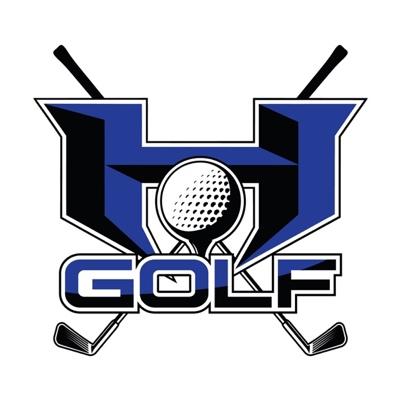 Hebron Hawk Golf Booster ClubBooster Meeting Date – January 25, 20232022-2023 Board Contact InformationSecretary – Open Meeting		Start Time: 6:36pmMeeting Agenda:WelcomeCoach’s Report:Coach Fields introduced himself and welcomed the 8th grade parents.He went over the Fall accomplishments and highlighted some fun events outside of golf that the players participated in (i.e. media/pic day, HOCO parade, Hawk Cup, Turkey Bowl football, Christmas party)Coach explained the tryout and exemption process for 2023-2024. Those not exempt are asked to build a golf resume between Jan-Jul and if criteria are met, then they will receive an invitation to tryout in early August.President Update:Lauraliisa recapped the Fall semester…HOCO (thanked all the volunteers who worked on the float), team/senior pics done on media day (used for social media and yearbook), poinsettia sale, holiday party, tourney snacks.Talked about upcoming Spring activities.Annual Golf Classic (Jon will go into further detail)End of year banquet. The committee has decided on a place and tentatively May 2nd as the date.Need 2-3 people for nominating slate committee to help determine the board for next year. Positions are held for only 2 years, so Paula’s treasurer position will be open.Mentioned that final booster meeting will be in May.Treasurer Report:Paula gave an overview of the budget and where we stand today. Good year so far.Next big purchase is $8K for the launch monitor.VP of Fundraising Report:Jon reported that we exceeded expectations for online giving campaign by 50% (use of Squad Funds really helped) and poinsettia sales by 20%. Great year so far.The Annual Golf Classic is our biggest fundraiser for the Spring and will be held at Castle Hills Golf Club this year. All student golfers will get excused absence if they play or volunteer. Jon wants each golfer to put together a foursome. Working to see if we can reduce fee for student golfers or even make it free if the golfers can raise funds for like ball drop or putting together foursomes. Need to start advertising now and start getting teams together. Max of 144 players, will have breakfast and lunch buffet afterwards. A parent asked if the price includes golf cart and Jon said yes.Q & A:Getting Hebron gear for parents. The board will need to discuss our options.Board meeting end time: 7:30pmNamePositionPhoneEmailLauraliisa GudgeonPresident214-674-5557lauraliisa.gudgeon@ansira.comPaula AdkisonTreasurer214-274-3654Paula.Adkison@McKesson.comJon BoothVP Fundraising214-952-4660jon_cristi@yahoo.comAmy DevlinSecretary214-621-8458amydevlin28@gmail.comTiffany WongVP Technology214-336-9253twong8575@yahoo.comJason BoslowVP Social Media214-923-5551jason.boslow@gmail.com